Vyhlášení výsledků fotosoutěže na kalendář školy 2020 s dopravní tematikou8. ročník fotosoutěže byl vyhlášen začátkem května 2019, uzávěrka byla stanovena na konec září. Přihlášených fotek bylo letos přes 200. Autoři vítězných fotografií byli odměněni dárkovými předměty školy a od Rady rodičů jedním výtiskem kalendáře a poukázkou na zboží v hodnotě 500 Kč za každou vybranou fotografii. Autorů vybraných fotografií bylo letos 10, což je nejvíce v historii soutěže. Kalendář slouží zejména k propagačním účelům školy, např. pro sociální partnery a je také možné si ho ve škole zakoupit.  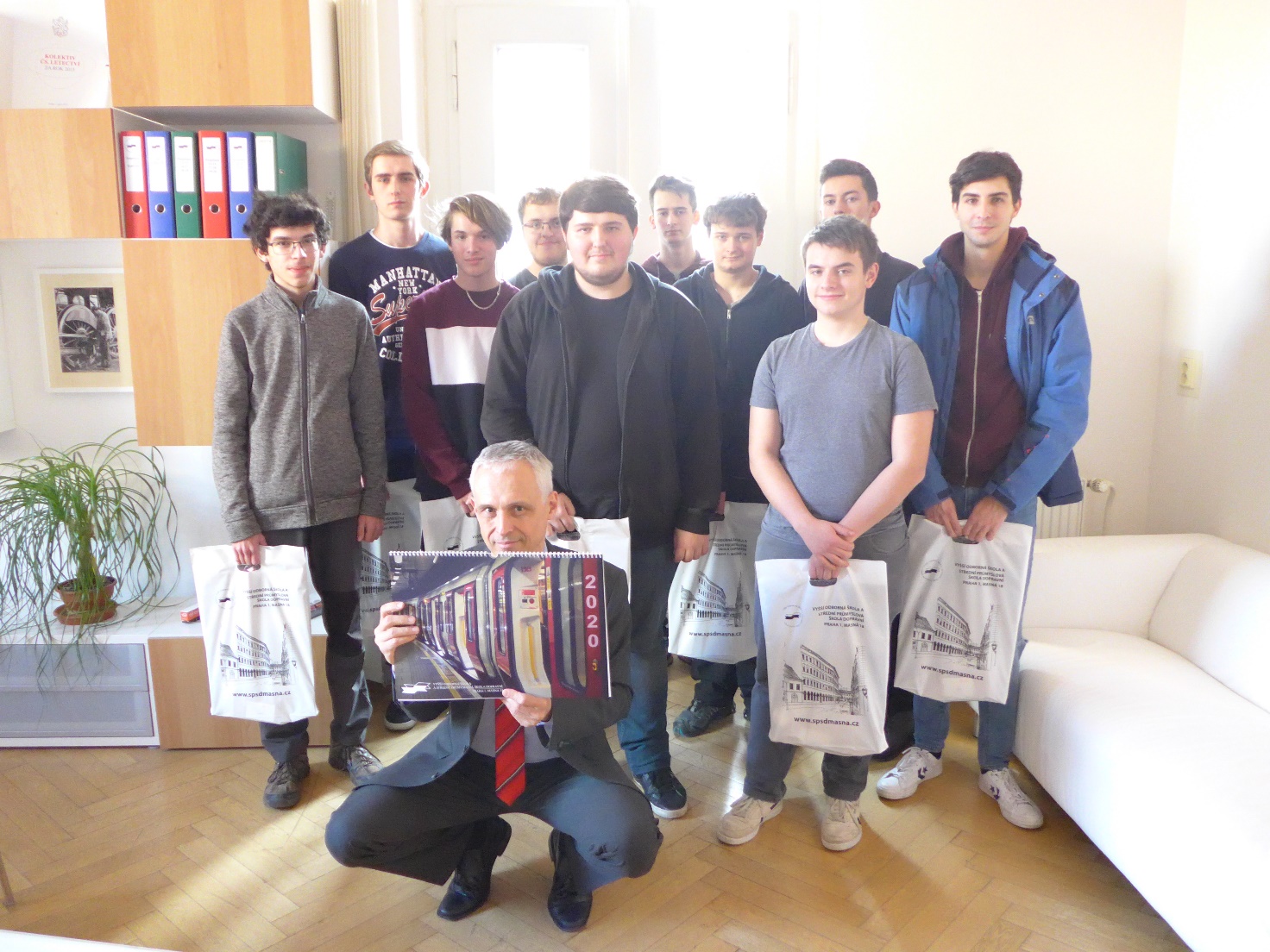 Pan ředitel s autory fotografií – Ondřej Prach, Martin Šilha, Daniel Marek Vácha, Vojtěch Brejník,
Tomáš Cígler, Adam Ritschel, Jakub Hlaváč, Lukáš Konečný, Jiří Voborník Gratulujeme všem úspěšným a děkujeme všem zúčastněným. Zároveň vybízíme i ostatní studenty, aby se opět za rok do této soutěže zapojili. 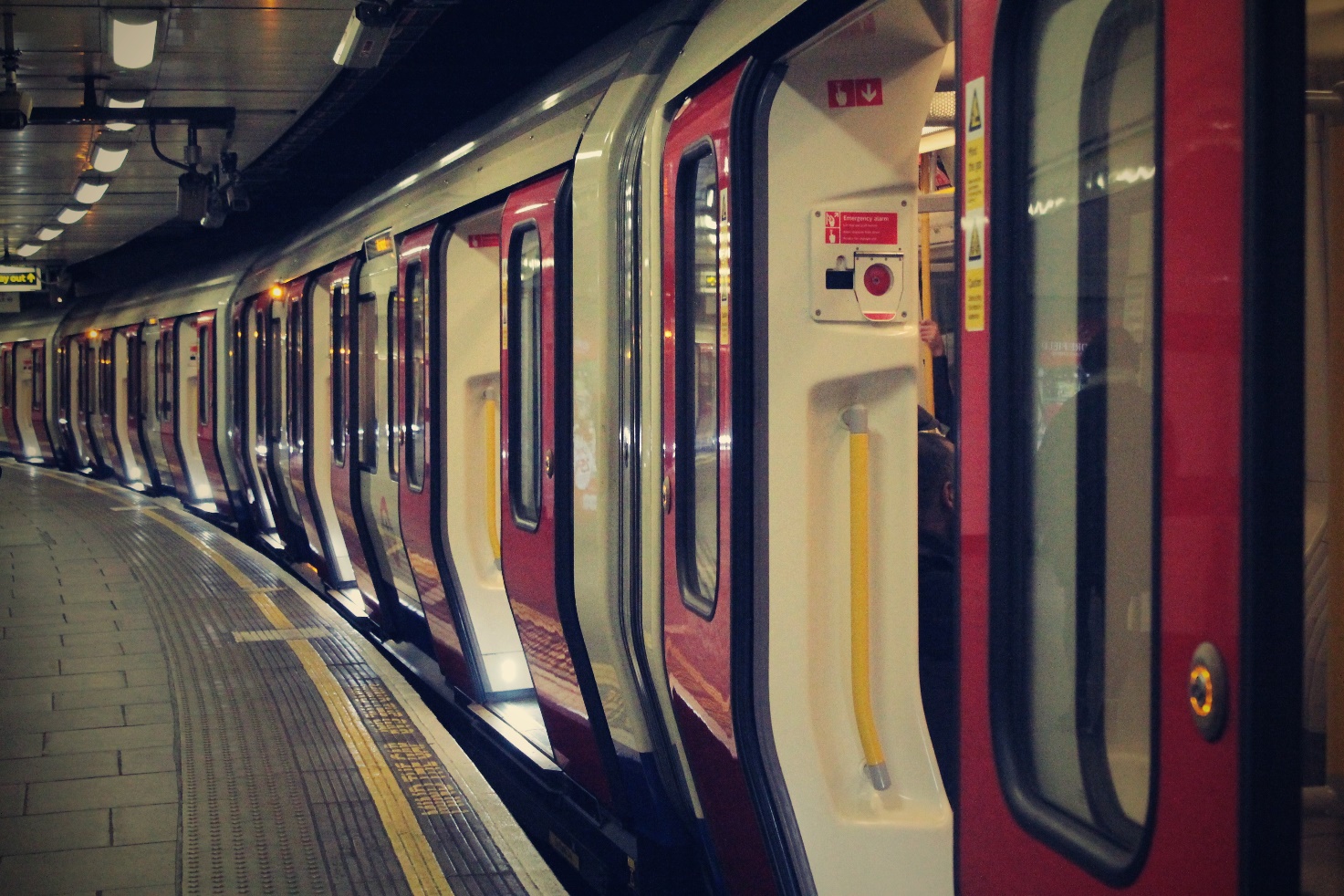 Úvodní stránka – Matěj Kábrt DL3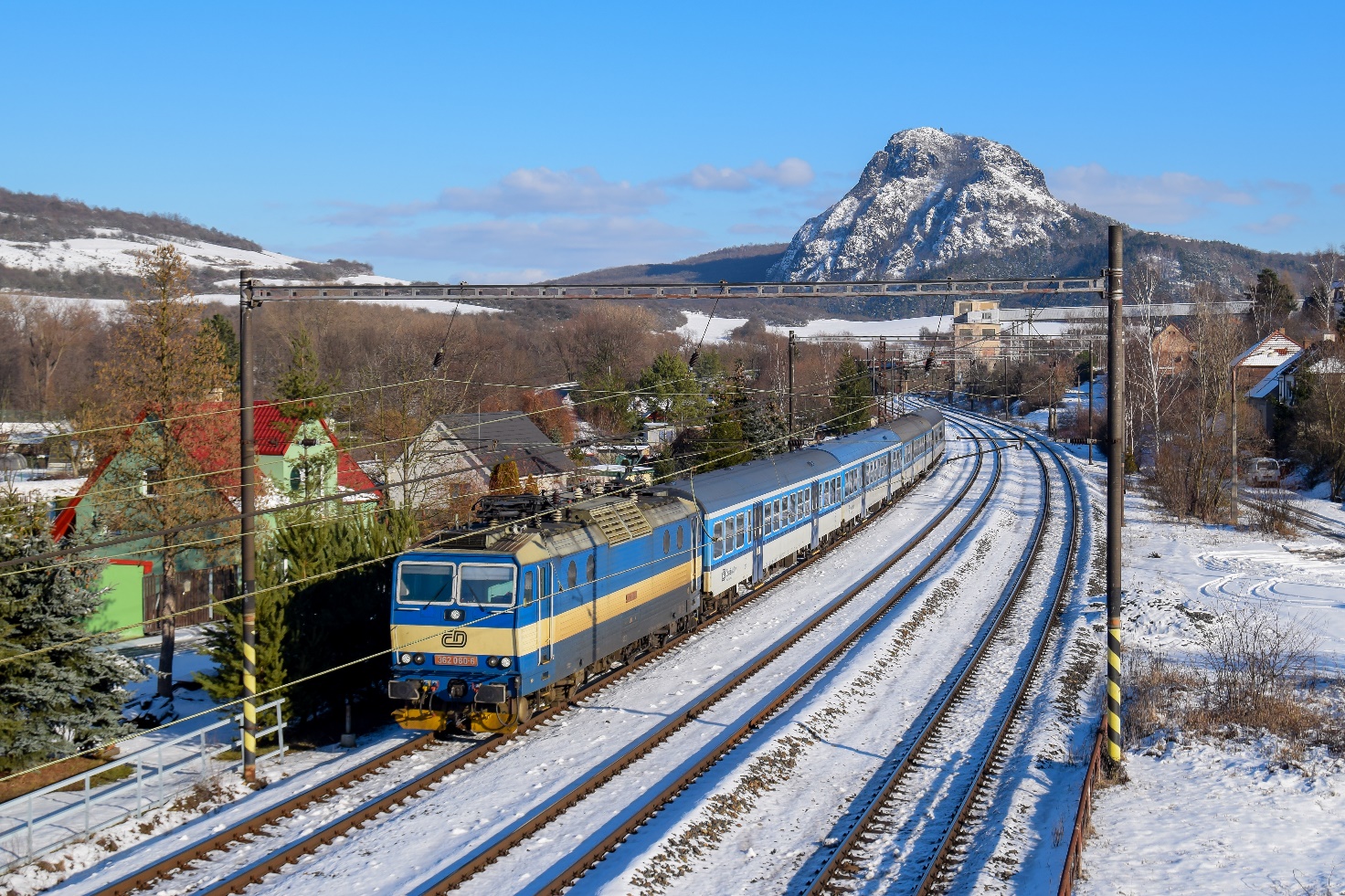 Leden – Ondřej Prach DŽ3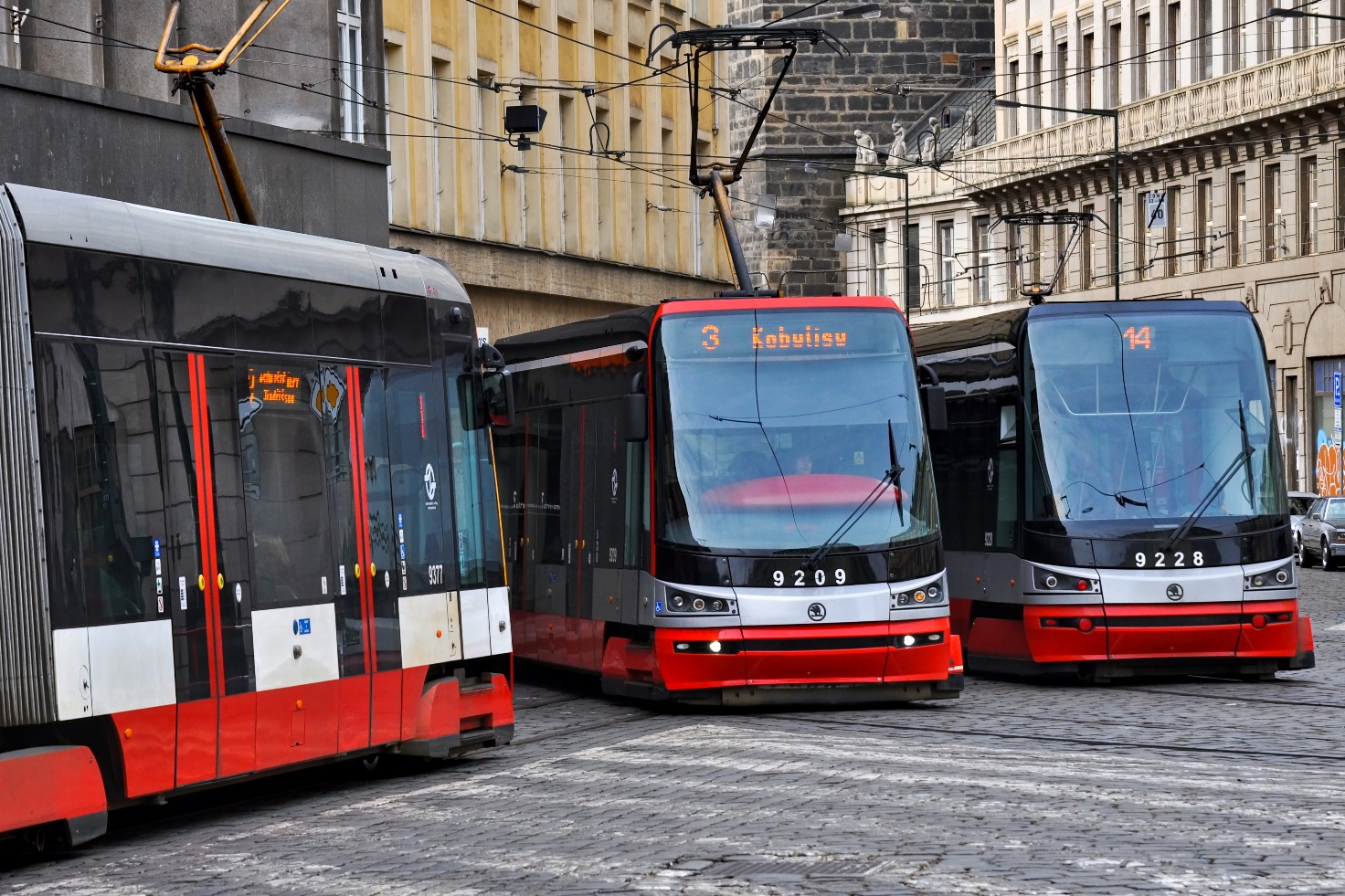 Únor – Martin Šilha DL3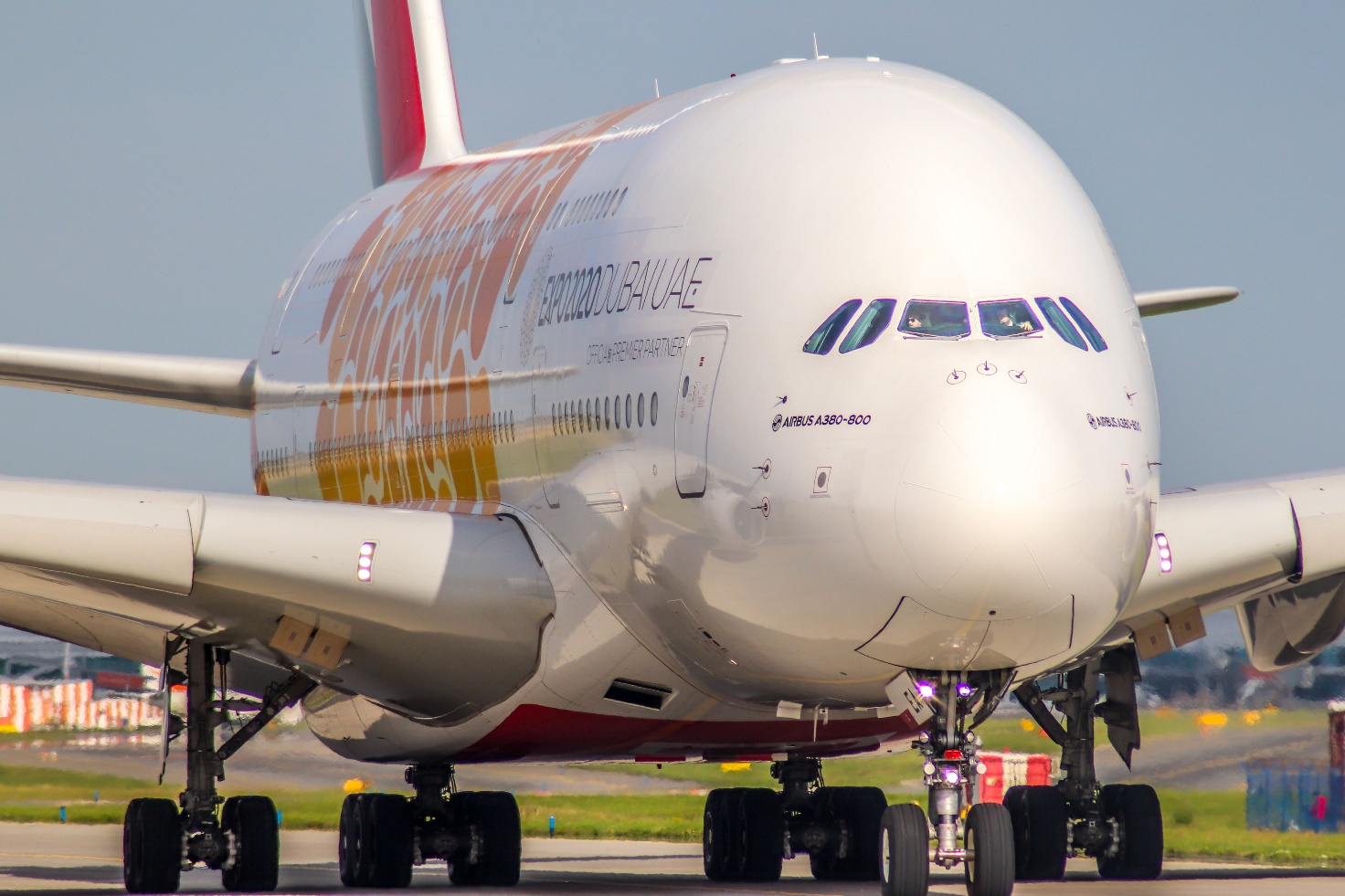 Březen – Daniel Marek Vácha D1D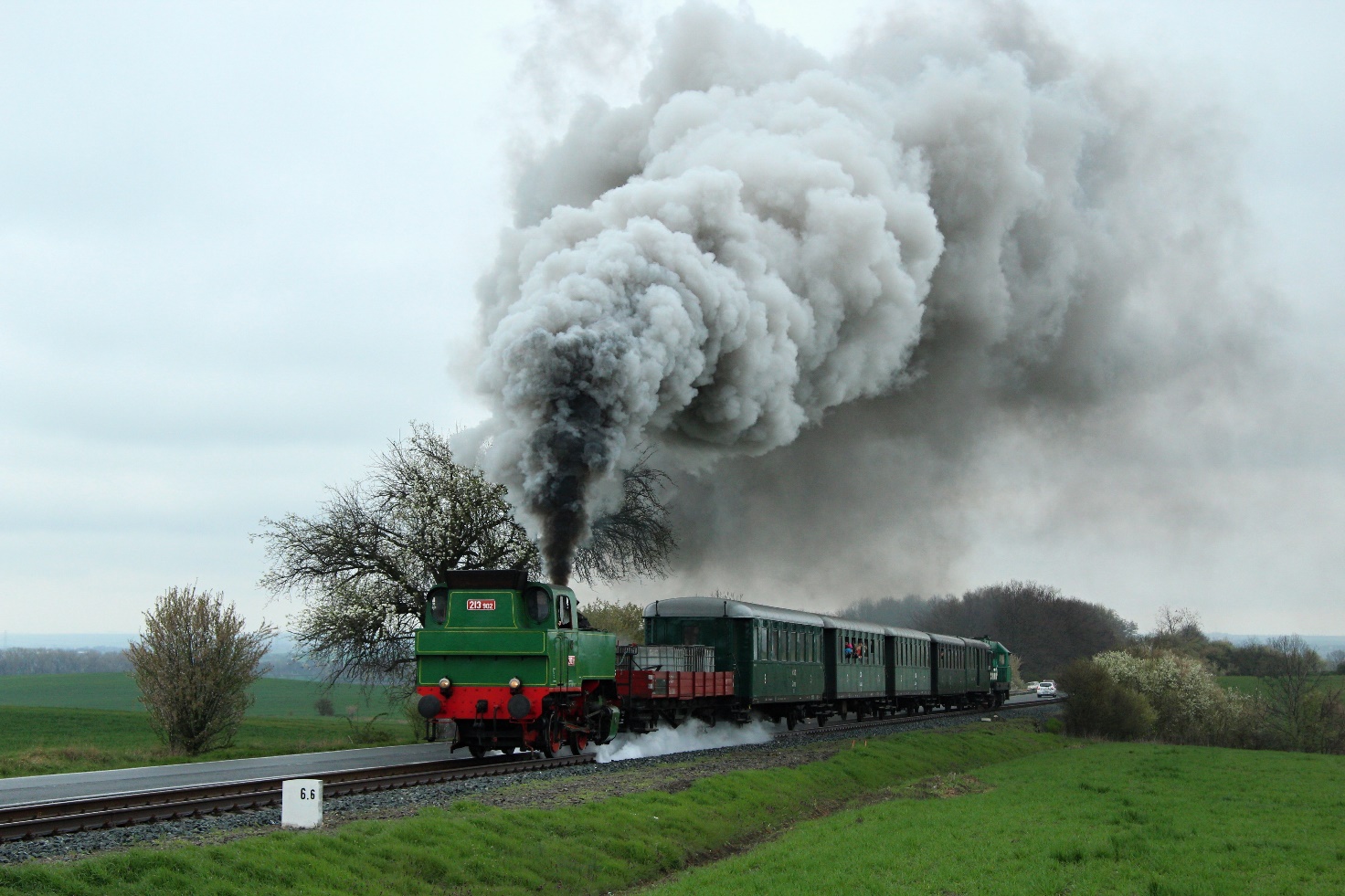 Duben – Vojtěch Brejník DŽ3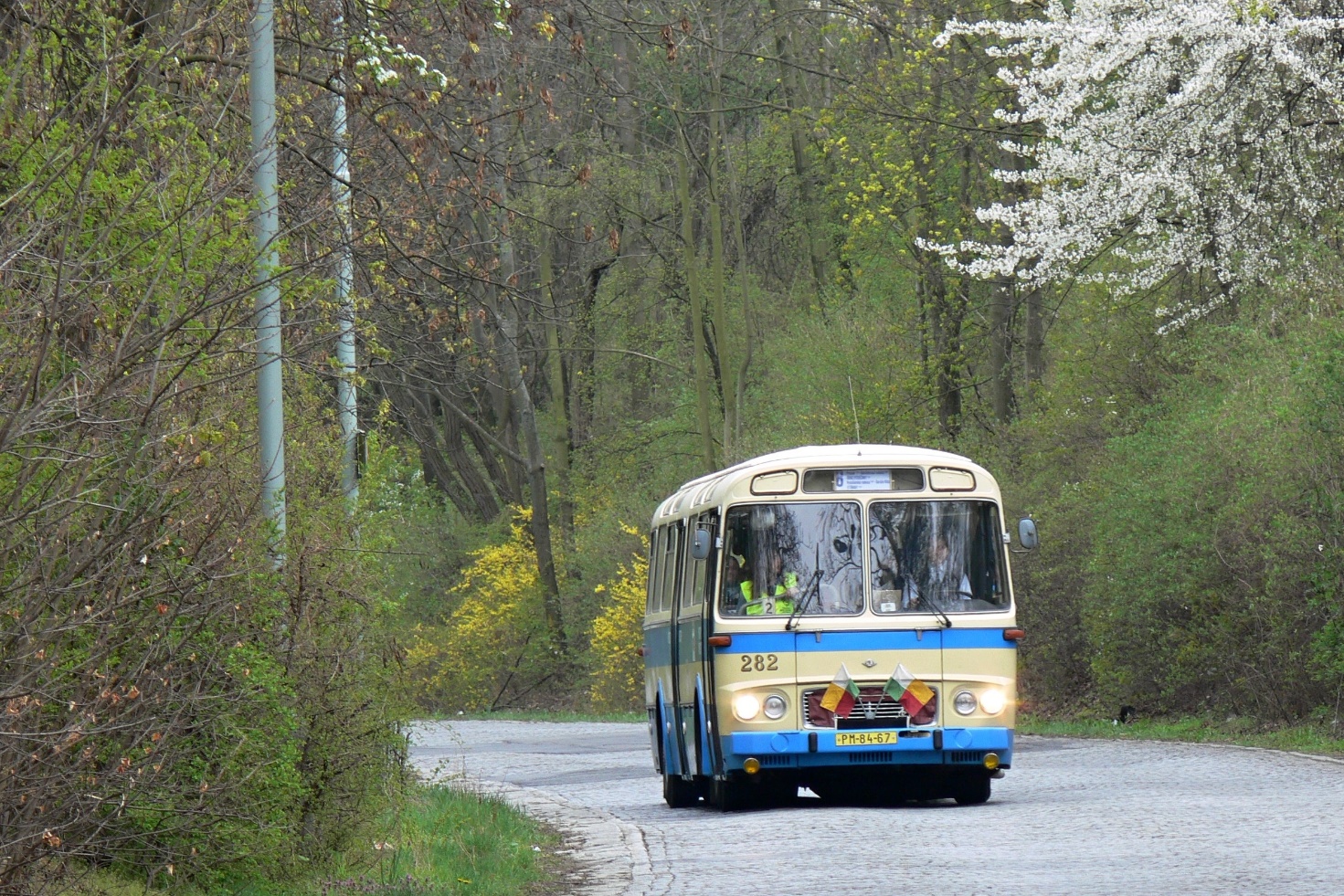 Květen – Tomáš Cígler DMŽ4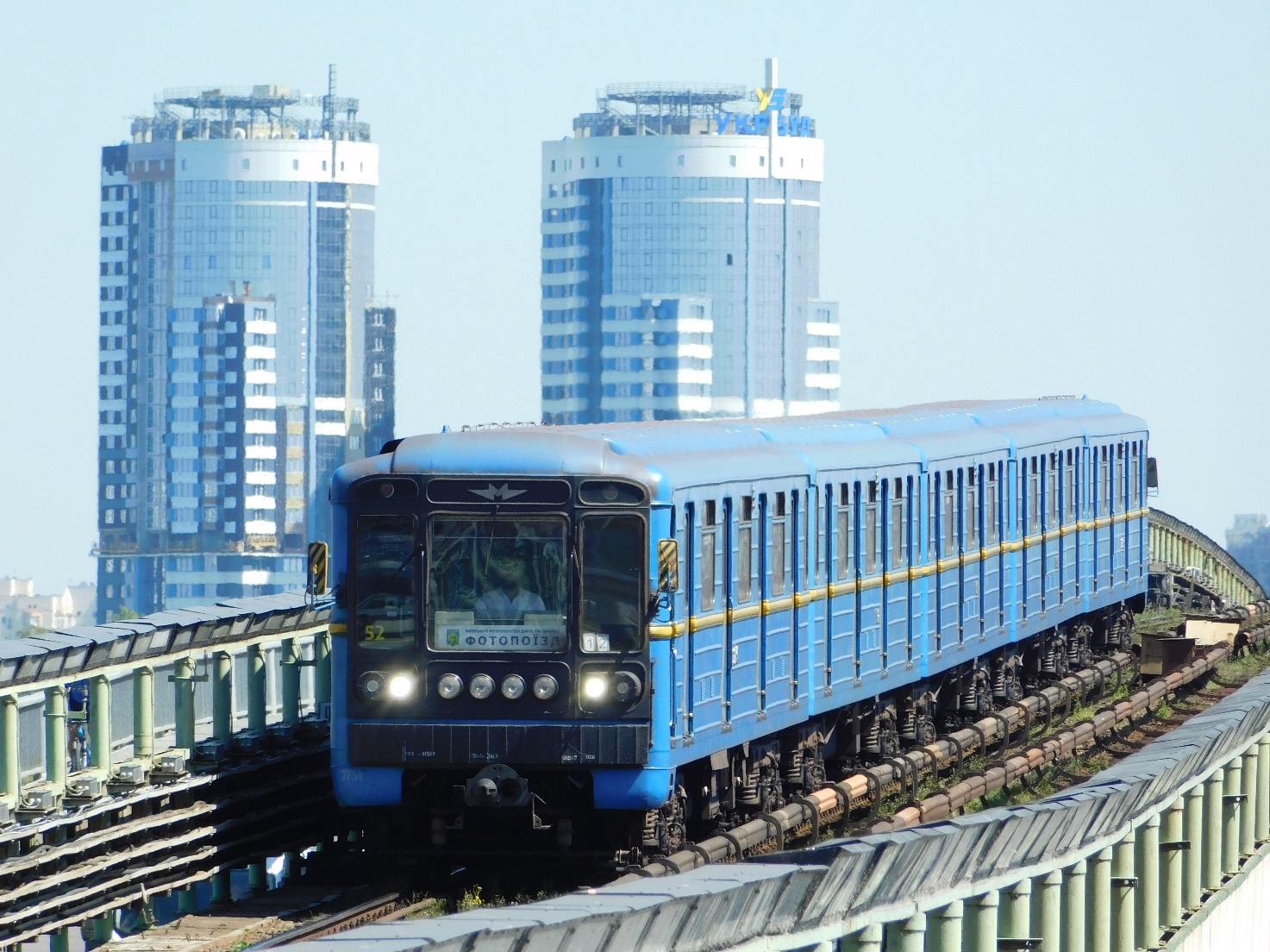 Červen – Adam Ritschel DLO3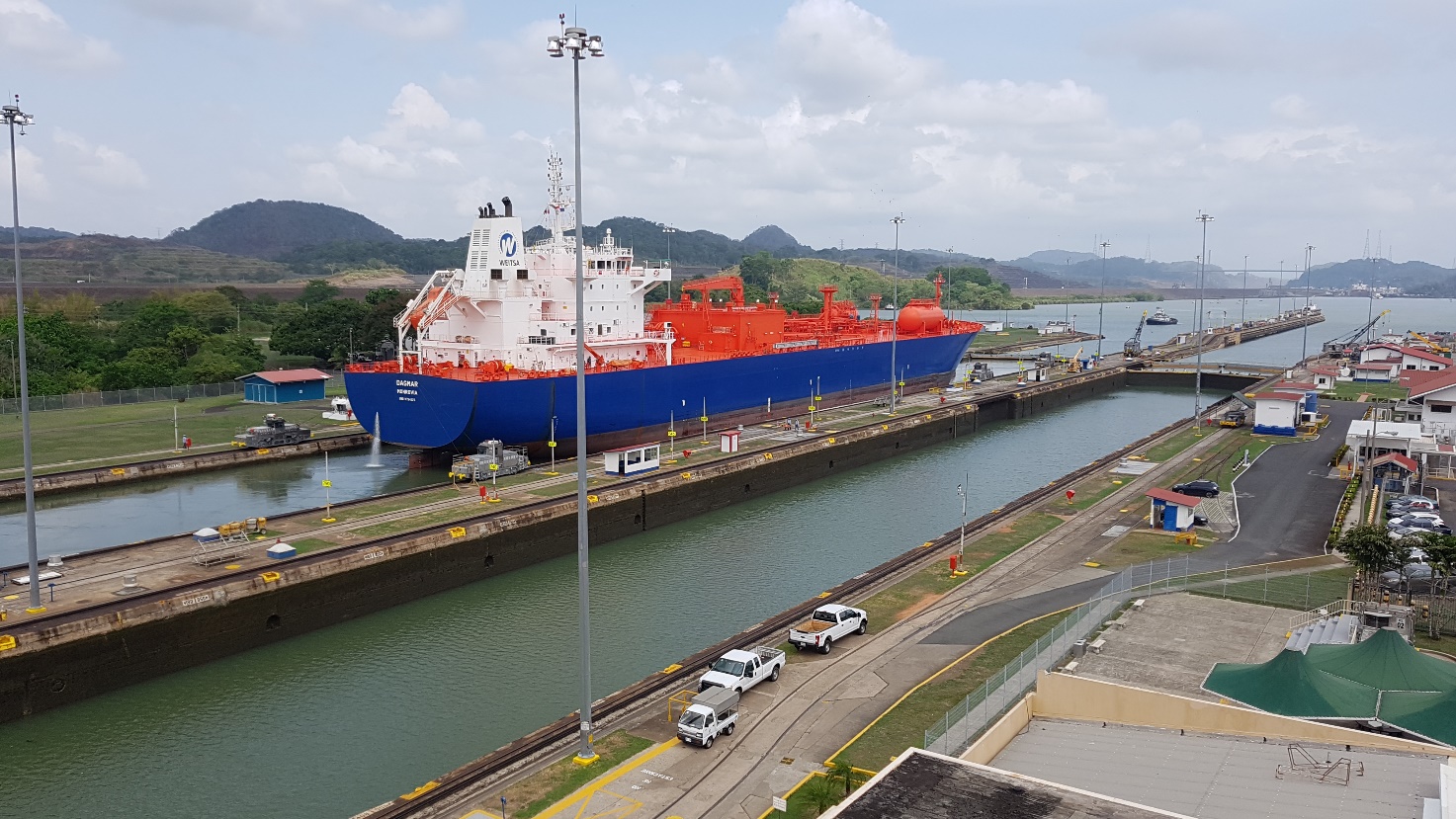 Červenec – Jakub Hlaváč DL4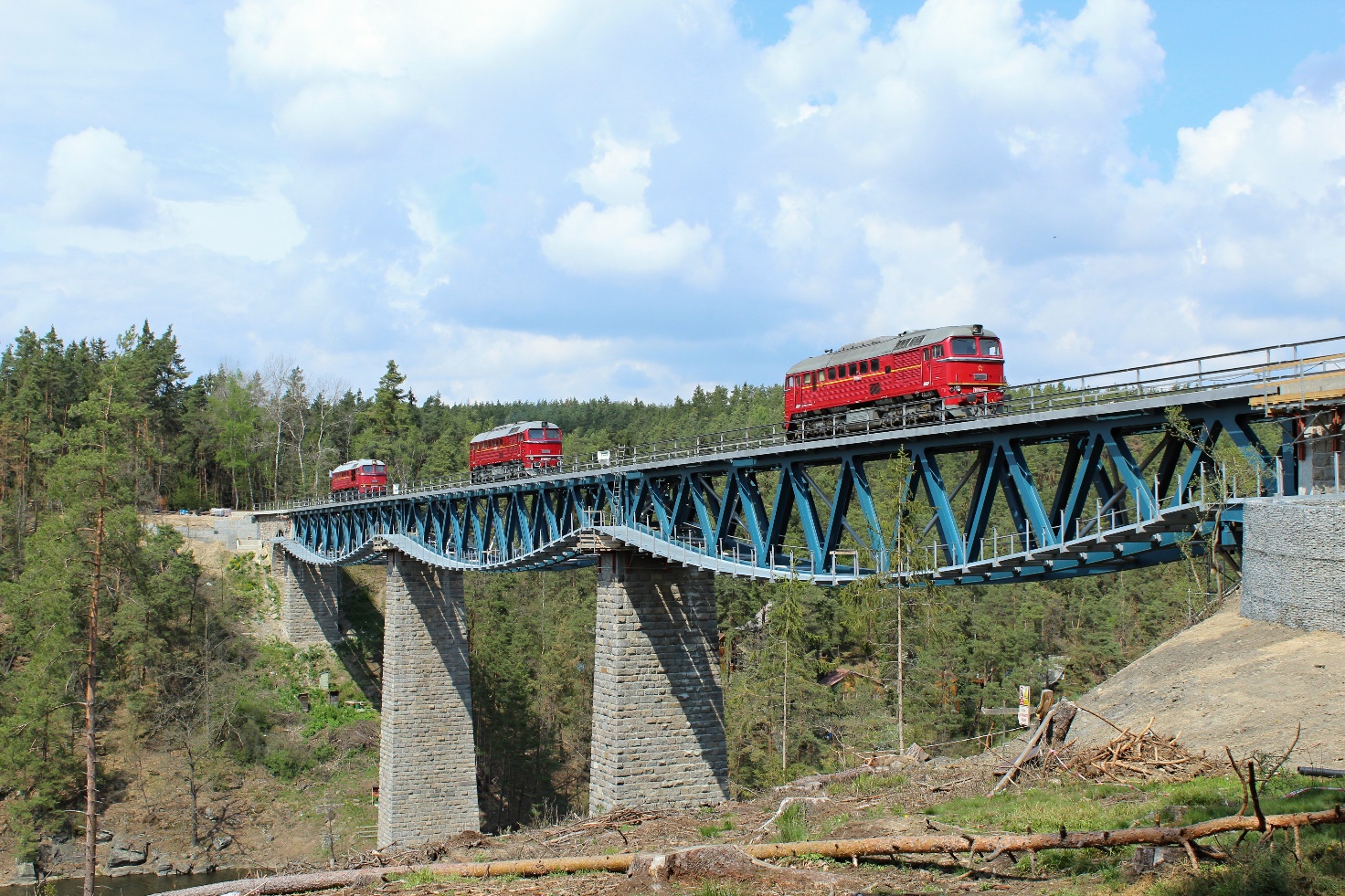 Srpen – Vojtěch Brejník DŽ3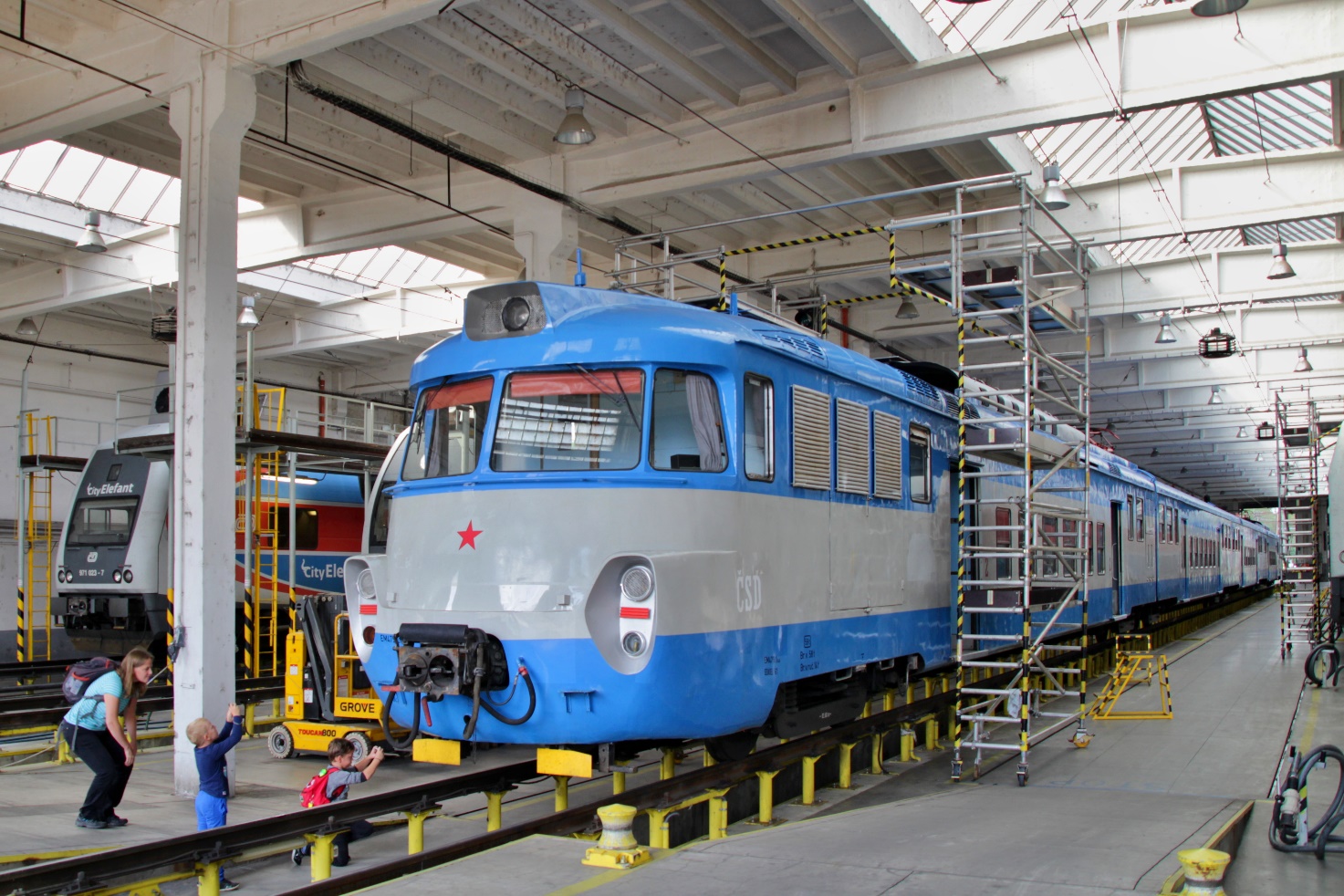 Září – Lukáš Konečný DMŽ4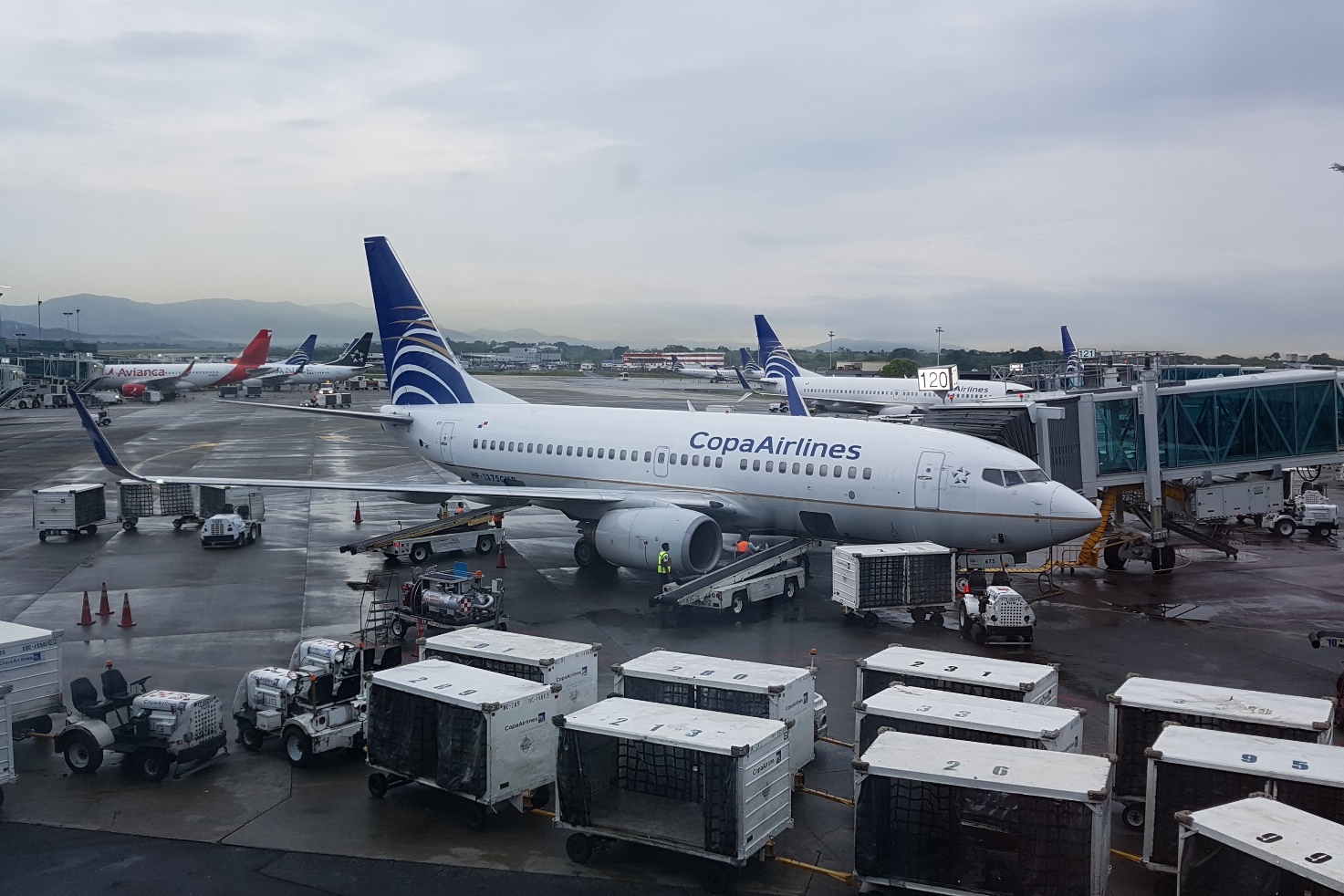 Říjen – Jakub Hlaváč DL4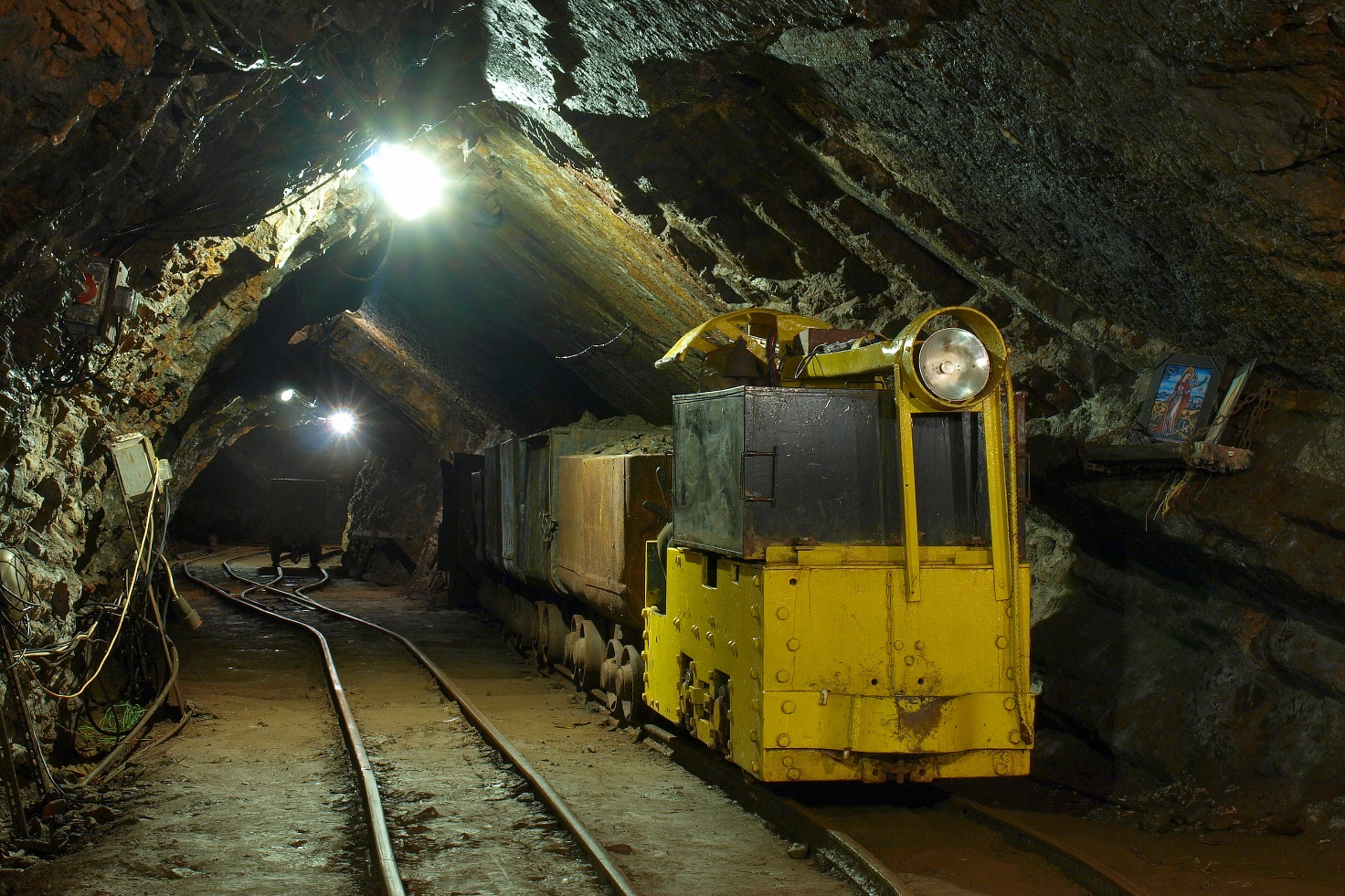 Listopad – Jiří Voborník E4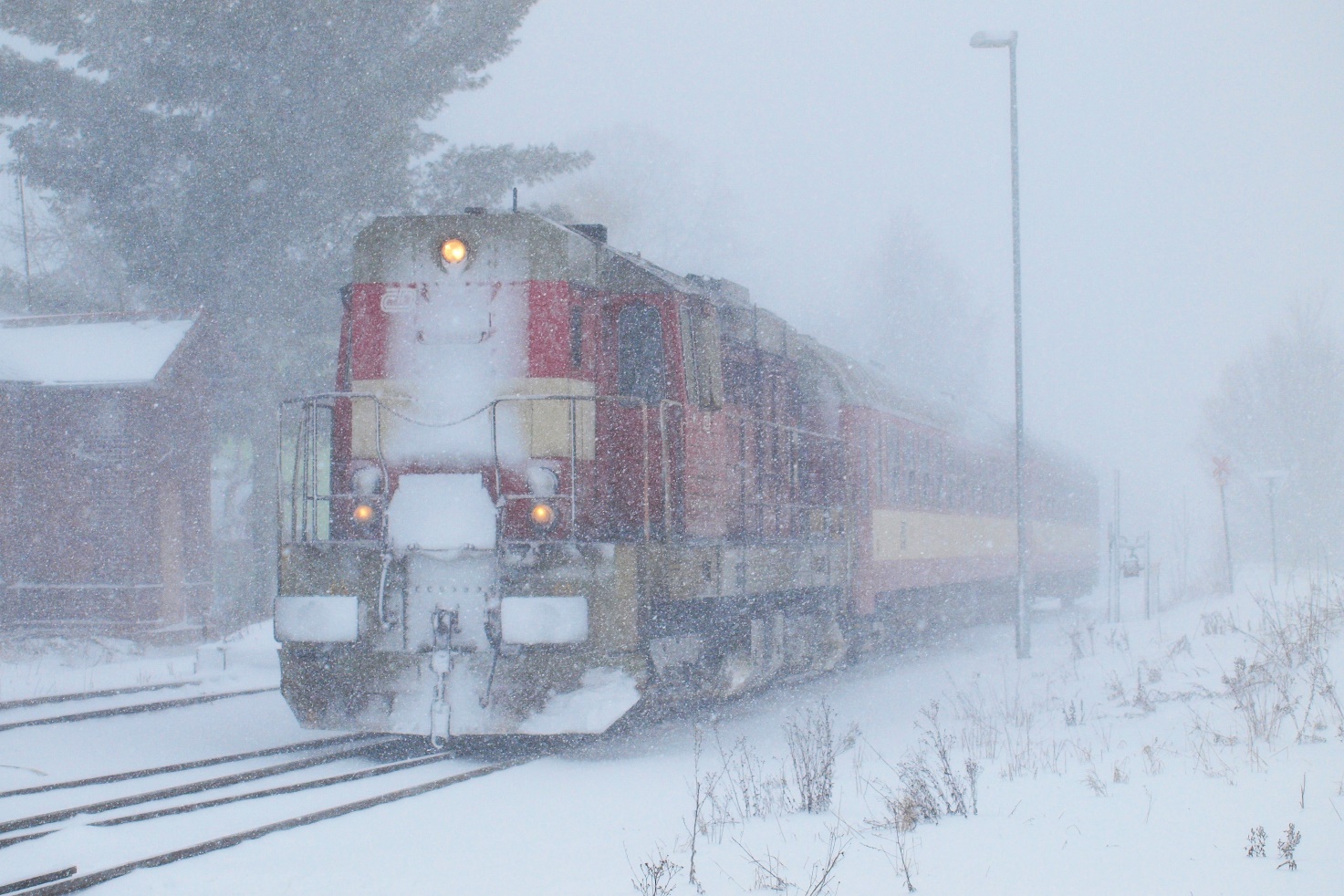 Prosinec – Jiří Voborník E4